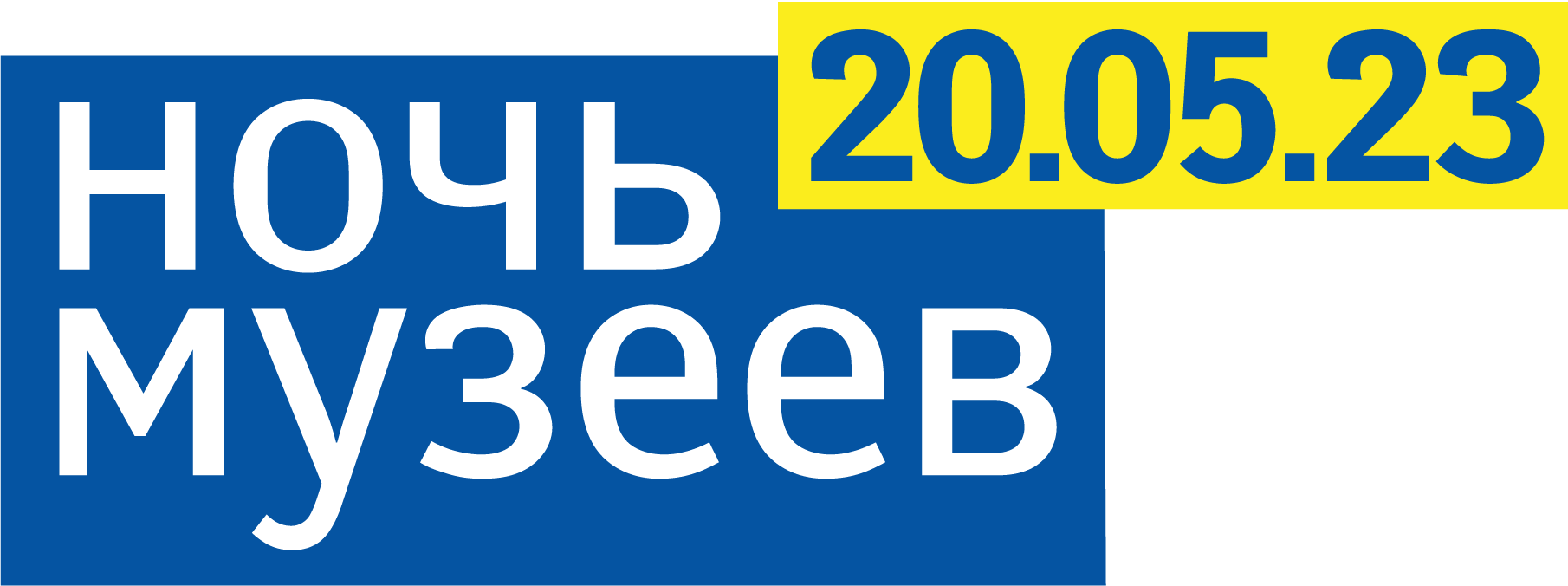 В «Ночи музеев» в Петербурге приняли участие более 50 000 человекВ ночь с 20 на 21 мая в Санкт-Петербурге прошла «Ночь музеев». Более 120 музеев, галерей, библиотек, выставочных и концертных залов работали вечером и ночью, принимая посетителей по сеансам. Программы были посвящены общей теме — «Опыт». «Ночь музеев» продлилась с шести вечера до шести утра.Концерты в Большом зале Филармонии имени Д. Д. Шостаковича слушали более 11 000 человек, Артиллерийский музей посетили более 8600, а Музей железных дорог России — более 8100 человек. Программу в саду Музея Анны Ахматовой в Фонтанном Доме выбрали более 7700 человек, в Академической Капелле Санкт-Петербурга побывали более 6100, а в Военно-морском музее — более 4000 посетителей.Не менее популярными точками в эту ночь стали малые музеи: уже в первые дни продажи билетов петербуржцы выкупили места на все сеансы в Интерактивном центре метрополитена, Особняке Мясникова, Музее мостов, филиале Музея политической истории России «Гороховая, 2» и Российской национальной библиотеке.«”Ночь музеев” остается главным музейным событием года, и мы благодарны комитетам Администрации Санкт-Петербурга, организациям и партнерам, без слаженной работы которых проект бы не состоялся», — отметила куратор «Ночи музеев» в Санкт-Петербурге Наталия Яблонская.
Впечатления посетителей — https://vk.com/artnight?w=wall-9685698_10878 и https://t.me/artnightspb/88Записи онлайн-трансляций и другие видеоматериалы «Ночи музеев» будут доступны все лето: https://www.artnight.ru/program/videoЛетом гости «Ночи музеев» могут принять участие в постпрограмме, куда войдут специальные концерты, акции, экскурсии, скидки на посещение некоторых музеев. В мае и июне можно присоединиться к экскурсиям по Музею Банка России и посмотреть выставки в новом пространстве Музея городской скульптуры «Невский, 19»: https://www.artnight.ru/about/afterpartyТакже партнер проекта, мобильный оператор Tele2, организовал для всех ценителей искусства онлайн-экскурсии от звездных ведущих. Более 2 900 000 человек увидели уникальные места Санкт-Петербурга в сопровождении известных гидов. Актер музыкального театра Иван Ожогин раскрыл тайны великокняжеского дворца, где сегодня располагается Театр музыкальной комедии. Генеральный продюсер Новой сцены Александринского театра Александра Малич познакомил зрителей с закулисьем одного из главных культурно-просветительских мультижанровых центров Петербурга. Актер театра и кино Федор Федотов представил крупнейшую в мире коллекцию фирмы Фаберже в роскошном дворце Нарышкиных-Шуваловых. Полная программа Tele2 на «Ночь музеев», а также просмотр всех онлайн-экскурсий доступны на сайте: https://spbmuseum.tele2.ru._______________________________________________________«Ночь музеев» в Петербурге проходит по инициативе Комитета по культуре Санкт-Петербурга, при поддержке Комитета по транспорту, Комитета по развитию транспортной инфраструктуры Санкт-Петербурга, Комитета по вопросам законности, правопорядка и безопасности, Комитета по развитию туризма Санкт-Петербурга, Комитета по печати, СПБ ГБУ «Ленсвет», Главного управления Министерства внутренних дел по Санкт-Петербургу и Ленинградской области, Управления ГИБДД ГУ МВД России по Санкт-Петербургу и Ленинградской области.Общеевропейская «Ночь музеев» проводится ежегодно в ночь с субботы на воскресенье в выходные, ближайшие к Международному дню музеев (18 мая). Партнер проекта — Tele2. Генеральные информационные партнеры: телеканал 78, Петербургский дневник, Эльдорадио. Постоянные информационные партнеры: Куда Go, Санкт-Петербургские ведомости, Peterburg2, Visit Peterburg, Metro.Комментарии и интервью: Екатерина Карпова, +7 921 304 91 92artnight.press@gmail.com